В админ панели, переходим в вкладку Berocket->фильтры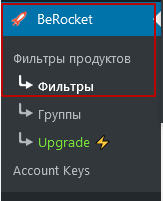 Нажимаем добавить фильтр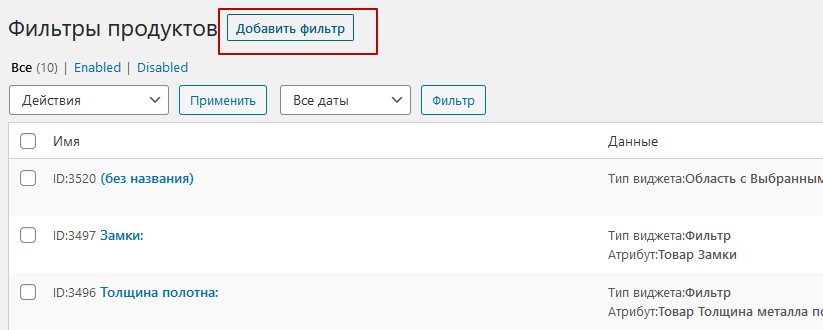 Заполняем поле название, фильтровать по атрибутам, выбираем атрибут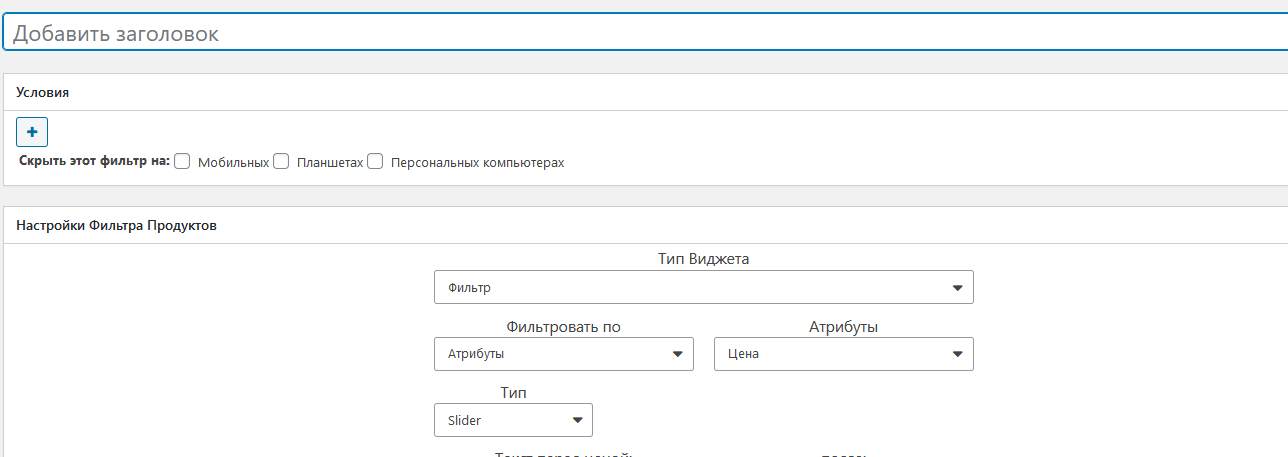 После сохранения у фильтра появится шорткод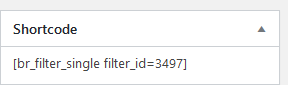 Его надо вставить в /www/dverimarket.by/wp-content/themes/stal/woocommerce/archive-product.phpС 697-строки,начинаются фильтры, 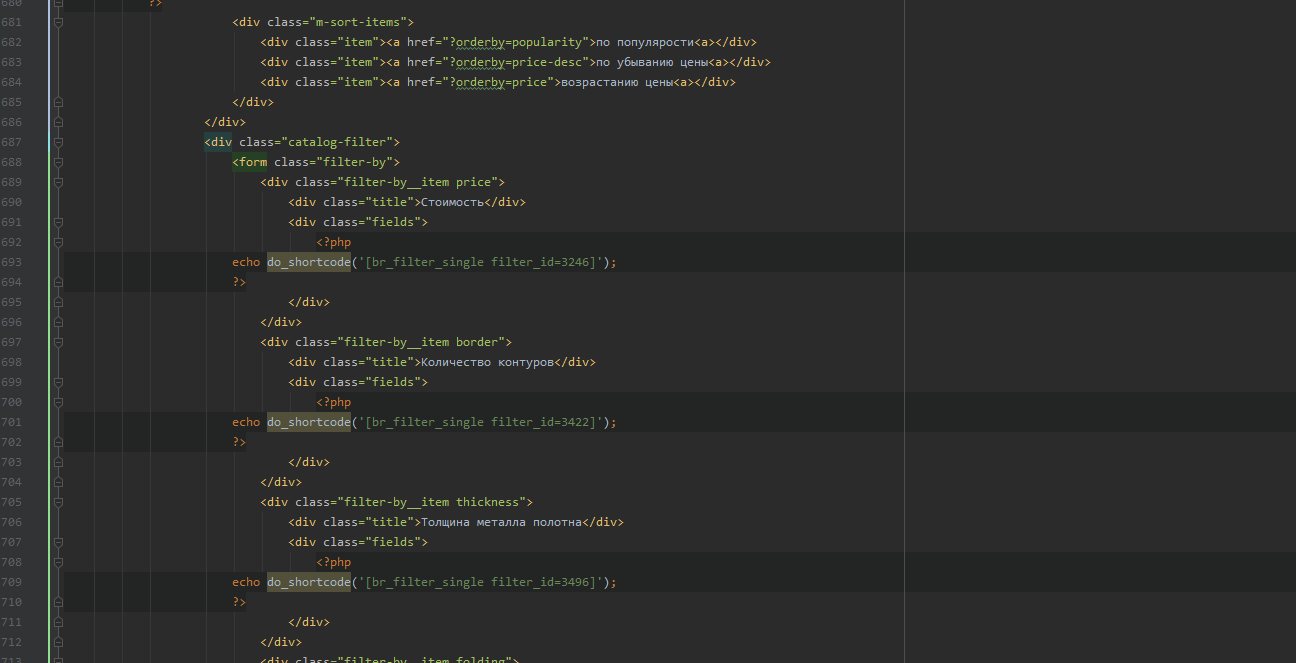 Скопировать див с классом filter-by__item,вставить свой шорткод